Map, Globe, Atlas Comparison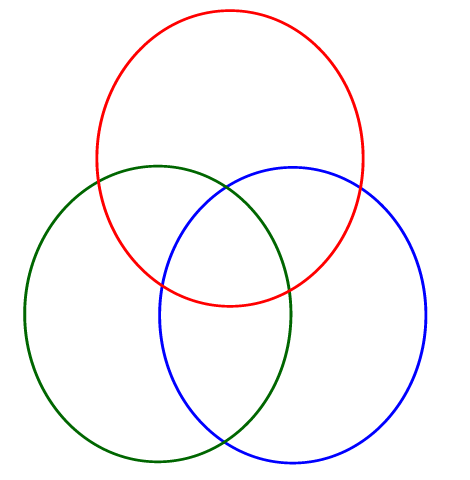 